Publicado en  el 03/02/2014 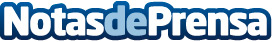 Amplía participación en los Internacionales de España Senior Masculino 2014El Campeonato Internacional de España Senior Masculino 2014, tanto de Dobles como Individual, reunirá en el campo de La Manga Club (Los Belones, Cartagena, Murcia) a muchos de los mejores jugadores europeos de la categoría.Datos de contacto:Nota de prensa publicada en: https://www.notasdeprensa.es/amplia-participacion-en-los-internacionales-de_1 Categorias: Golf http://www.notasdeprensa.es